         Abricot  Confecções e  Comércio Ltda                                            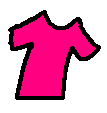          
                      Rua Mogi Guaçú 1453                       CEP 13090-605      Campinas  -SP                             Fone 3254 6874  /    Fax   3255 7472
                    CNPJ 54.822.994/001-50
                    I.E.  244.250.885.115
 Obs: VALORES VÁLIDOS ATÉ 31/01/2016 ( pedido mínimo 20 peças por item, por mesmo tecido)                             Descrição uniformes Escola Criativa- Camiseta manga curta:  em malha PA ( 52 % poliéster / 48 % algodão), na cor branca, decote careca (redondo): com punho na cor branca, com logo bordado no peito esquerdo Escola Criativa  e  Sistema de Ensino Objetivo bordado na manga direita tamanhos  02 ao 14  R$ 26,00/cadatamanhos  PP ao GG R$ 30,00/cada- Camiseta modelo regata:  em malha PA ( 52 % poliéster / 48 % algodão), na cor branca, modelo escolar, com decote careca: com viés na cor branca nas cavas e decote, com logo bordado no peito esquerdo Escola Criativatamanhos  02 ao 14  R$ 26,00/cadatamanhos  PP ao GG R$ 30,00/cada- Camiseta manga longa:  em malha PA ( 52 % poliéster / 48 % algodão), na cor branca, decote careca (redondo): com punho na cor branca nas mangas e no decote, com logo bordado no peito esquerdo e  Sistema de Ensino Objetivo bordado na manga direita tamanhos  02 ao 14  R$ 30,00/cadatamanhos  PP ao GG R$ 34,00/cada- Bermuda : em suplex ( poliéster / elstano), na cor azul royal, modelo feminino/ciclista ( comprimento altura do joelho), com cós na cintura, com logo Escola Criativa bordado na perna esquerda tamanhos  02 ao 14  R$ 37,00/cada tamanhos  PP ao GG  R$ 47,00/cada- Bermuda : em microfibra ( poliéster), na cor azul royal, modelo unissex, com elástico na cintura, com 2 bolsos laterais ( cargo), com logo Escola Criativa bordado na perna esquerda tamanhos  02 ao 14  R$  33,00/cada tamanhos  PP ao GG R$ 43,00/cada- Calça : em suplex ( poliéster / elstano), na cor azul royal, modelo legging ( longa), com cós na cintura, com logo Escola Criativa bordado na perna esquerda tamanhos  02 ao 14  R$ 42,00/cada tamanhos  PP ao GG R$ 52,00/cada- Calça: em MICROFIBRA ( poliéster), na cor azul royal, modelo unissex, SEM FORRO, com elástico na cintura,  sem frisos nas laterais das pernas, com 2 bolsos laterais ( cargo), com logo Escola Criativa bordado na perna esquerda  tamanhos  02 ao 14  R$ 38,00/cadatamanhos  PP ao GG R$ 48,00/cada- Blusão: em microfibra ( poliéster),  na cor azul royal, com forro em malha na cor branca, modelo sem capuz,  com bolsos laterais, com zíper ( modelo aberto), com recorte frontal e friso / lapela na cor laranja e com logo bordado no peito esquerdo Escola Criativa  e  Sistema de Ensino Objetivo na manga direita tamanhos  02 ao 14  R$ 62,00/cadatamanhos  PP ao GG R$ 72,00/cadaColocamo-nos à disposição para eventuais esclarecimentos. 

Att
Isabel Cristina Pinheiro Rosales Silveira
Abricot Confecções e Comércio Ltda
Fone 3254 6874
Cel   9 9604 8899
e-mail projeto@abricot.com.br skipe  bel040 
         Abricot  Confecções e  Comércio Ltda                                                                  Rua Mogi Guaçú 1453                       CEP 13090-605      Campinas  -SP                             Fone 3254 6874  /    Fax   3255 7472
                    CNPJ 54.822.994/001-50
                    I.E.  244.250.885.115DESCRIÇAO UNIFORMES PROFESSORES:( tamanho PP ao GG)- Camiseta manga curta:  em malha penteada, 100% algodão, fio 30.1, na cor branca, modleo unissex ou baby look, decote careca (redondo): com punho na cor branca, com logo bordado no peito esquerdo Escola Criativa  e  Sistema de Ensino Objetivo na manga direita tamanhos  PP ao GG R$ 30,00/cada- Camiseta manga curta:  em malha penteada, 100% algodão, fio 30.1, na cor branca, modelo polo/ bata- baby look, com logo bordado no peito esquerdo Escola Criativa  e  Sistema de Ensino Objetivo na manga direita tamanhos  PP ao GG R$ 43,00/cada- Camiseta modelo regata:  em malha penteada, 100% algodão, fio 30.1, na cor branca, modelo escolar, com decote careca: com viés na cor branca nas cavas e decote, com logo bordado no peito esquerdo esquerdo tamanhos  PP ao GG R$ 30,00/cada- Camiseta manga longa:  em malha penteada, 100% algodão, fio 30.1, na cor branca, decote careca (redondo): com punho na cor branca nas mangas e no decote, com logo bordado no peito esquerdo esquerdo Escola Criativa  e  Sistema de Ensino Objetivo na manga direita tamanhos  PP ao GG R$ 34,00/cada.- Calça : em suplex, na cor azul royal, modelo legging ( longa), com cós na cintura, com logo Escola Criativa bordado na perna esquerda tamanhos  PP ao GG R$ 52,00/cada- Blusão: em microfibra, na cor azul royal, com forro em malha na cor branca, modelo sem capuz,  com bolsos laterais, com zíper ( modelo aberto), com recorte frontal e friso / lapela na cor laranja e com logo bordado no peito esquerdo Escola Criativa  e  Sistema de Ensino Objetivo na manga direita tamanhos  PP ao GG R$ 72,00/cada..........................................................................................................................................	Custo peças –piloto: necessário definir as peças que serão confeccionadas.Prazo de entrega das peças piloto: 20/25 dias após confirmação do pedido.................................................................................................................................................Condições para pedidos no decorrer do ano:Mínimo de 20 peças por tecido.Não manteremos estoque.Não faremos trocas.Uniformes confeccionados sob medida: consultar preços previamente.Prazo de entrega: 20/25 dias após confirmação do pedido.    
Colocamo-nos à disposição para eventuais esclarecimentos. 
Att
Isabel Cristina Pinheiro Rosales Silveira
Abricot Confecções e Comércio Ltda
Fone 3254 6874
Cel   9 9604 8899
e-mail projeto@abricot.com.br skipe  bel040 
